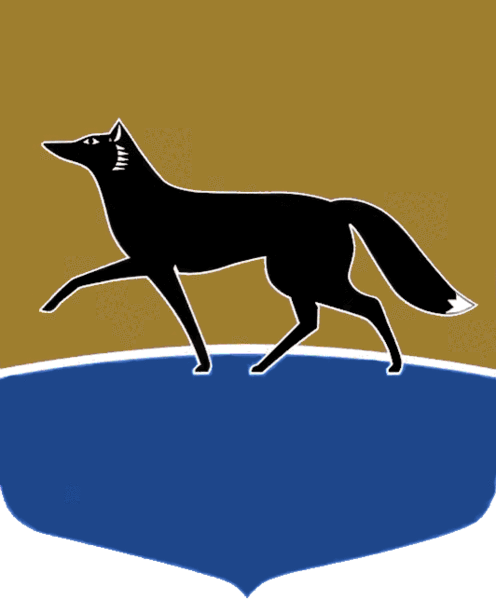 Принято на заседании Думы 28 мая 2020 года№ 583-VI ДГОб одобрении проекта решения Думы города «О внесении изменений в Устав муниципального образования городской округ город Сургут Ханты-Мансийского автономного округа – Югры» и назначении публичных слушаний по немуВ соответствии с Федеральным законом от 06.10.2003 № 131-ФЗ 
«Об общих принципах организации местного самоуправления в Российской Федерации», в целях обеспечения участия населения города Сургута 
в осуществлении местного самоуправления Дума города РЕШИЛА:1. Одобрить проект решения Думы города «О внесении изменений 
в Устав муниципального образования городской округ город Сургут 
Ханты-Мансийского автономного округа – Югры» (далее – проект решения) согласно приложению к настоящему решению. 2. Назначить по инициативе Думы города публичные слушания 
по проекту решения на 13.07.2020.Место проведения – зал заседаний Думы города по адресу: г. Сургут, 
ул. Восход, 4.Время начала публичных слушаний – 18.10 по местному времени.3. Определить Уставную комиссию органом, уполномоченным 
на проведение публичных слушаний. 4. Предложения и замечания к проекту решения направляются 
в Уставную комиссию по адресу: г. Сургут, ул. Восход, 4, каб. 106, 
по электронной почте: duma@admsurgut.ru в течение 30 дней после опубликования настоящего решения.5. Аппарату Думы города и Администрации города обеспечить деятельность Уставной комиссии при реализации её полномочий 
в соответствии с Порядком организации и проведения публичных слушаний 
в городе Сургуте, утверждённым решением Думы города Сургута 
от 24.03.2017 № 77-VI ДГ. 6.	Администрации города опубликовать настоящее решение не позднее 13.06.2020 с одновременным опубликованием положений о порядке участия граждан в обсуждении проекта решения городской Думы «О внесении изменений и дополнений в Устав городского округа город Сургут Ханты-Мансийского автономного округа – Югры», о порядке учета предложений 
по проекту решения городской Думы «О внесении изменений и дополнений 
в Устав городского округа город Сургут Ханты-Мансийского автономного округа – Югры», утверждённых решением городской Думы от 18.11.2005 
№ 522-III ГД.7.	Контроль за выполнением настоящего решения возложить 
на депутата Думы города Бруслиновского И.П.Председатель Думы города						 Н.А. Красноярова«01» июня 2020 г.Приложение к решению Думы города от 01.06.2020 № 583-VI ДГПРОЕКТвносится Главой городаМУНИЦИПАЛЬНОЕ ОБРАЗОВАНИЕ ГОРОДСКОЙ ОКРУГ ГОРОД СУРГУТ ХАНТЫ-МАНСИЙСКОГО АВТОНОМНОГО ОКРУГА – ЮГРЫДУМА ГОРОДАРЕШЕНИЕО внесении изменений в Устав муниципального образования городской округ город Сургут Ханты-Мансийского автономного округа – ЮгрыВ соответствии с Федеральным законом от 06.10.2003 № 131-ФЗ 
«Об общих принципах организации местного самоуправления в Российской Федерации», рассмотрев результаты публичных слушаний, заключение Уставной комиссии, Дума города РЕШИЛА:1.	Внести в Устав муниципального образования городской округ 
город Сургут Ханты-Мансийского автономного округа – Югры, принятый решением городской Думы от 18.02.2005 № 425-III ГД (в редакции 
от 25.12.2019 № 539-VI ДГ), изменения согласно приложению.2.	Главе города в установленном порядке направить настоящее решение в соответствующий территориальный орган уполномоченного федерального органа исполнительной власти в сфере регистрации уставов муниципальных образований для государственной регистрации.3.	Администрации города опубликовать настоящее решение после государственной регистрации.4.	Настоящее решение вступает в силу после официального опубликования.5.	Контроль за выполнением настоящего решения возложить 
на депутата Думы города Бруслиновского И.П.Приложение к решению Думы города от __________ № ________Изменения в Устав муниципального образования городской округ город Сургут Ханты-Мансийского автономного округа – Югры1. В статье 1:1) пункт 2 дополнить абзацем вторым следующего содержания:«Сокращённое наименование муниципального образования используется наравне с наименованием, указанным в абзаце первом настоящего пункта, в официальных символах города Сургута, наименованиях органов местного самоуправления города Сургута, выборных и иных должностных лиц местного самоуправления города Сургута, наградах 
и почётных званиях города Сургута, в текстах муниципальных правовых актов и договоров (соглашений), удостоверениях, представительской продукции, бланках, штампах, печатях органов местного самоуправления города Сургута, муниципальных предприятий и учреждений, а также находящихся 
в муниципальной собственности объектов, в иных случаях, касающихся осуществления населением муниципального образования городской округ город Сургут Ханты-Мансийского автономного округа – Югры местного самоуправления»;2) пункт 3 изложить в следующей редакции:«3. Словосочетания «городской округ город Сургут Ханты-Мансийского автономного округа – Югры», «город Сургут», «городской округ город Сургут», «городской округ» в тексте настоящего Устава и в иных муниципальных правовых актах являются тождественными и применяются 
в одном значении».2. Пункт 2 статьи 31 дополнить подпунктом 5018 следующего содержания:«5018) принятие муниципальных правовых актов в сфере противодействия коррупции в отношении лиц, замещающих муниципальные должности».3. Пункт 6 статьи 33 дополнить словами «, другими федеральными законами».4. Подпункт 27 пункта 1 статьи 34 изложить в следующей редакции:«27) организует профессиональное образование и дополнительное профессиональное образование выборных должностных лиц местного самоуправления городского округа, депутатов Думы города, муниципальных служащих и работников муниципальных учреждений, организует подготовку кадров для муниципальной службы в порядке, предусмотренном законодательством Российской Федерации об образовании 
и законодательством Российской Федерации о муниципальной службе».5. В пункте 2 статьи 40:1) подпункт 24 изложить в следующей редакции:«24) обеспечивает сохранность, правильную эксплуатацию, проведение капитального и текущего ремонтов муниципального жилищного фонда»;2) дополнить подпунктом 241 следующего содержания:«241) признаёт в установленном порядке жилые помещения муниципального и частного жилищного фонда непригодными для проживания, многоквартирные дома, за исключением многоквартирных домов, все жилые помещения в которых находятся в собственности Российской Федерации или субъекта Российской Федерации, аварийными 
и подлежащими сносу или реконструкции»;3) дополнить подпунктом 90 следующего содержания:«90) принимает решение об использовании донного грунта 
в соответствии с Водным кодексом Российской Федерации».6. В пункте 4 статьи 48 слова «проходят профессиональную подготовку, переподготовку и повышение квалификации» заменить словами «получают дополнительное профессиональное образование».7. В пункте 1 статьи 51 слова «или управления» заменить словами 
«либо порядок управления».Председатель Думы города_______________ Н.А. Красноярова«___» ___________ 20___ г. Глава города _______________ В.Н. Шувалов «___» ___________ 20___ г.